					Reg. No. _____________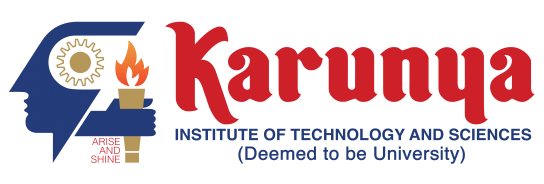 End Semester Examination – April / May – 2022Code           :14AE2030 / 18AE2045Duration      :3hrsSub. Name :BASICS OF AEROSPACE ENGINEERINGMax. Marks :100Q. No.QuestionsCourse OutcomePatternMarksPART – A (10 X 1 = 10 MARKS)PART – A (10 X 1 = 10 MARKS)PART – A (10 X 1 = 10 MARKS)PART – A (10 X 1 = 10 MARKS)PART – A (10 X 1 = 10 MARKS)1.Who is referred as the father of aerial navigation?CO1Remember12.The first human to be photographed in a flight was __________.CO1Remember13.State the basic difference between atmospheric vehicles and space vehicles.CO2Remember14.The tail end of the aircraft that assists in enabling stability of the flight is known as ___________. CO2Remember15.The lift increases with increase in angle of attack until ________.CO3Remember16.The force caused by air resistance that slows down an airplane is known as ___________.CO3Remember17.Major aircraft component which holds the passengers along with cargo is called as __________.CO4Remember18.Any part of the Aircraft structure that fails but is still permissible to fly due to the high reserve factor is known as ___________ structure. CO4Remember19.Each material retains its separate chemical, physical, and mechanical properties in ____________.CO5Remember110.The un-burned air mixes with the jet downstream at the nozzle in a __________ Engine.CO5Remember1PART – B (6 X 3 = 18 MARKS)PART – B (6 X 3 = 18 MARKS)PART – B (6 X 3 = 18 MARKS)PART – B (6 X 3 = 18 MARKS)PART – B (6 X 3 = 18 MARKS)11.State the features of Aerial steam carriage proposed by Samuel Henson. CO1Remember312.State how roll motion is actuated in an aircraft.CO2Remember313.Draw an aerofoil and identify the leading edge and training edge. CO3Remember314.Quote the advantages and disadvantages of using wood for building aircraft structures. CO4Remember315.Describe the use of thrust reversers in jet engines.CO5Remember316.Define orbital velocity and escape velocity. CO6Remember3PART – C (6 X 12 = 72 MARKS)(Answer any five Questions from Q.no 17 to 23)PART – C (6 X 12 = 72 MARKS)(Answer any five Questions from Q.no 17 to 23)PART – C (6 X 12 = 72 MARKS)(Answer any five Questions from Q.no 17 to 23)PART – C (6 X 12 = 72 MARKS)(Answer any five Questions from Q.no 17 to 23)PART – C (6 X 12 = 72 MARKS)(Answer any five Questions from Q.no 17 to 23)PART – C (6 X 12 = 72 MARKS)(Answer any five Questions from Q.no 17 to 23)PART – C (6 X 12 = 72 MARKS)(Answer any five Questions from Q.no 17 to 23)17.a.Discuss the contributions of sir Otto Lilienthal to the developments of aviation.Discuss the contributions of sir Otto Lilienthal to the developments of aviation.CO1Understand617.b.Describe the features and importance of the first successful flight by Wright brothers. Describe the features and importance of the first successful flight by Wright brothers. CO1Understand618.Discuss the 5 major parts of an aircraft and its functions with a neat sketch.  Discuss the 5 major parts of an aircraft and its functions with a neat sketch.  CO2Understand1219.Describe the different phases of flight while the aircraft travels between two destinations. Describe the different phases of flight while the aircraft travels between two destinations. CO3Remember1220.Explain the structural parts of an aircraft wing. Explain the structural parts of an aircraft wing. CO4Understand1221.a.Explain the working of a liquid propellant rocket and its types with line sketch.Explain the working of a liquid propellant rocket and its types with line sketch.CO5Understand621.b.Explain the different orbits used for positioning the satellites and its applications. Explain the different orbits used for positioning the satellites and its applications. CO5Understand622.a.Reproduce the stress-strain curve of a composite material and a metal and examine the differences. Reproduce the stress-strain curve of a composite material and a metal and examine the differences. CO4Remember622.b.Name the secondary flight controls and explain the working of any 2 flight controls.Name the secondary flight controls and explain the working of any 2 flight controls.CO4Remember 623.Explain the types of drag forces developed in aircrafts. Explain the types of drag forces developed in aircrafts. CO3Understand12Compulsory:24.Explain the construction and working of a turbojet engine.Explain the construction and working of a turbojet engine.CO6Understand12